ТЕХНИЧЕСКОЕ ЗАДАНИЕ3на предоставление услуги по разработке упаковки продукции (вид, форма, дизайн упаковки) для фруктовой пастилыОбщие положенияИнформация скрытаРазработанный дизайн упаковки для фруктовой пастилы.Продукт питания (фруктовая пастила).Требования, предъявляемые к ИсполнителюТребуется провести редизайн текущей упаковки, чтобы стимулировать покупательскую активность.Сейчас этикетки выглядят так. Это бирка 80х160мм из плотной мелованной бумаги. Она крепится поверх запаянного пакета на скобы или люверсы. Такую фасовку в пакет мы оставляем. Необходимо сделать дизайн этикеток для следующих вкусов:- вишня- малина- смородина- облепиха- слива- яблоко- персик- темный виноград- ягодный микс (вишня, малина, смородина, облепиха)- фруктовый микс (яблоко, персик, слива, темный виноград)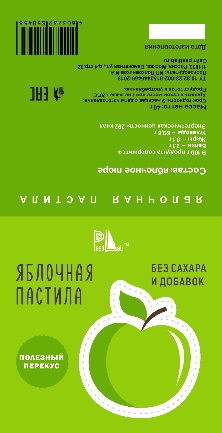 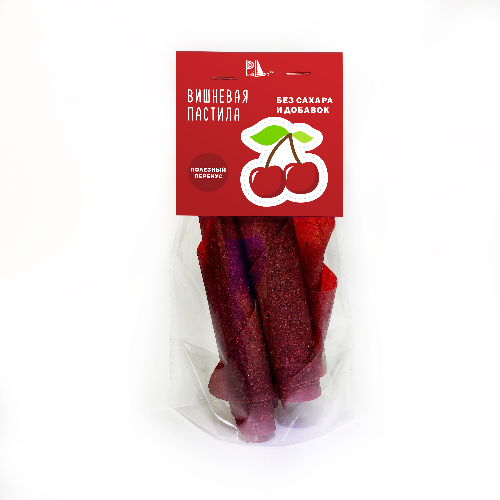 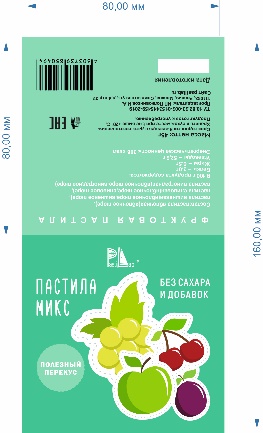 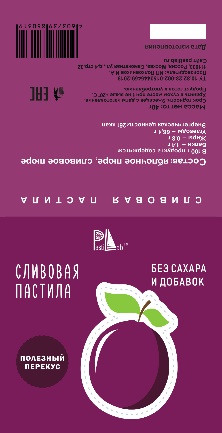 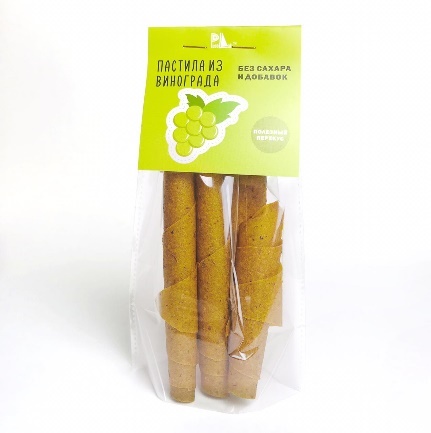 Требования к новой этикетке:a. если изображаете продукт, то он должен выглядеть аппетитноb. изображение продукта должно быть контрастным по отношению к фонуc. дизайн должен передавать ощущения натуральности и качестваДизайн упаковки можно представить в формате .eps; .cdr ; .ai ; .pdf .Предоставляемые Исполнителю Заказчиком документы и материалыБРИФ НА РАЗРАБОТКУ ДИЗАЙНА ЭТИКЕТКИКонкретизация ЗадачиПродуктОсновные характеристики продукта:Особенности потребления:Регионы продаж (города, области, регионы):Места продаж (магазины, рынки, супермаркеты и т.п.):Конкурентные преимущества нашего товара:Тенденции рынка:Целевая аудитория:Обязательная информация для лицевой части этикетки:Графика:3 Настоящее Техническое задание может корректироваться по договоренности с Исполнителем (в том числе в части оформления), при этом скорректированные характеристики результата предоставления услуги должны быть не хуже характеристик, указанных в пункте 2.2 исходного Технического задания, а срок завершения исполнения услуги должен быть не позднее срока выполнения последнего мероприятия, указанного в разделе 4 исходного Технического задания.Состав и содержание мероприятийЗаполнение данной таблицы является основой к формированию Календарного плана и является обязательнымТребования к результатам работГотовый дизайн упаковки можно представить в формате .eps; .cdr ; .ai ; .pdf .Разработка упаковки пачки фруктовой пастилы Описание продуктаФруктовая пастила- это натуральный продукт, в составе которого только фрукты. Полученное из фруктов пюре усыхает в 6 раз, поэтому каждый кусочек пастилы концентрировано вкусный. Процесс дегидрации проходит при t35-42°C, что позволяет сохранить до 90% полезных веществ.Название Торговой марки используемой на этикеткеPastiLab°Объемы40-50 граммСтруктура марок (ассортиментный ряд – серии, линейки), отобразить схематичноФруктовая пастила:- вишня- малина- смородина- облепиха- слива- яблоко- персик- темный виноград- ягодный микс (вишня, малина, смородина, облепиха)- фруктовый микс (яблоко, персик, слива, темный виноград)Ценовой сегмент (розница)70-90 рублейПродолжительность присутствия товара на рынке3 годаТекущее позиционирование (как продукт или Торговая марка воспринимается потребителем – образ в голове потребителя)Потребитель ассоциирует его со словами «необычный», «вкусный», «полезный», «натуральный», «витаминный», «для похудения», «для детей»Мотивы покупки (почему покупают – рациональные и эмоциональные)РАЦИОНАЛЬНЫЕ: замена вредных перекусов для детей, быстрый перекус, альтернатива сладкомуЭМОЦИОНАЛЬНЫЕ: новое, необычное, натуральное, полезное, вкусноеСитуации покупки(где, как)В магазине в прикассовой зоне или др.местах, чтобы сейчас перекусить на ходу, удобно взять с собой.Ситуации потребления(где, как)В транспорте по дороге, на прогулке, за просмотром фильма, на работе/учебеОсновныеМоскваДополнительныеРоссияПерспективныеРоссияОсновныеСупермаркеты, гипермаркетыДополнительныеМагазины формата «у дома»ПерспективныеДетские гипермаркетыПродукт естественного яркого цвета исходного фрукта, вкусовые качества, сохраняет витамины и пользу свежего фрукта, в 40-50гр пастилы-300гр свежих яблок (сытный перекус). Съесть надо сразу после вскрытия, а то потом может засохнутьРастущий рынок полезного питания. Забота о своем здоровье. Отказ от вредных сладостей.Фруктовая пастила присутствует на российском, но она с ароматизаторами и красителями. А мы производим натуральный продукт, что позволяет потребителю получить полезный перекусПолженмужСемьяЕстьНетСостав семьиДети от годаВозраст18-2526-3536-4546-5556 и вышеПризыв к действию типа «СЪЕШЬ ПРЯМО СЕЙЧАС»Например, 40г фруктовых чипсов = 300г яблокДля детей от 3х летБез сахара100% натуральноСтиль, цвет, образы и т.п.Яркий цвет, возможно, каждый фрукт- свой цвет№ п/пНаименование мероприятияПериод выполнения (указывается количество календарных дней с даты подписания Договора)Форма результата1 Разработка дизайна этикетки для фруктовой пастилы                         14-30 дней      Готовый дизайн этикетки(руководитель юридического лица/индивидуальный предприниматель)(подпись)(расшифровка подписи)М.П.« 	» 	20 	г.